MKK STARÁ TURÁ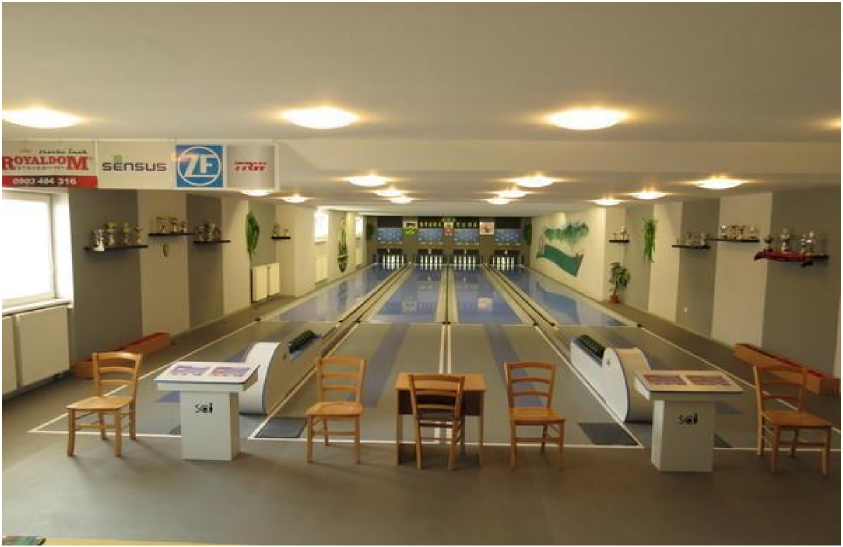 POZVÁNKAna XIV. ročník turnaja jednotlivcovTURANCUPUsporiadateľ: 	Mestský kolkársky klub Stará TuráMiesto:		Kolkáreň MKK Stará Turá (štvordráhová) Športová 503916 01 Stará TuráTermín:	24.6.2022 –10.07.2022Hrací čas:	po-pi 16:00-17:00, 17:00-18:00, 18:00-19:00, 
			19:00-20:00, 20:00-21:00so-ne 10:00-11:00, 11:00-12:00, 12:00-13:00, 13:00-14:00, 			14:00-15:00, 15:00-16:00, 16:00-17:00, 17:00-18:00, 			18:00-19:00, 19:00-20:00, 20:00-21:00Obsadenia a výsledky turnaja budú priebežne aktualizované na https://www.mkkstaratura.sk/turnaje/turancup-2022/Prihlášky:	Prihlasovať sa môžete online tu https://mkware.eu/prihlaska/turnaj_prihlaska.php?id_turnaj=177V prípade problémov kontaktujte Romana Minarecha E-mail: 	minarech@gmail.comMobil: 	+421908725124Disciplína:	120 Hz muži, ženy, dorastenci + dorastenky (spoločná kategória) a neregistrovaníPodmienky:	Hrá sa podľa platných pravidiel SKoZŠtartovné: 	120 Hz – 7 eur (každý hráč môže štartovať ľubovoľný počet krát, do výsledku turnaja sa započítava najlepší výsledok)Ceny:	Vyhodnotení budú 3 najlepší v každej kategórii a to nasledovne:Muži:	1. miesto	150 €miesto 	110 €miesto 	70 €Ženy:	1. miesto 	120 €miesto 	80 €miesto 	50 €Dorast a neregistrovaní hráči budú odmenení pohármi.Tešíme sa na Vašu účasť!